İstanbul Ticaret Üniversitesi Rektörlüğü’ne16.11.2016Konu. Etik komite değerlendirmesi.Sayın Yetkili,Danışmanı bulunduğum İstanbul Ticaret  Üniversitesi  Sosyal Bilimler Enstitüsü, İşletme Ana Bilim Dalında yüksek lisans öğrencisi olan Bihter Uysal’ın  Gıda Sektöründeki Bir İşletmede Mobing- Örgütsel Bağlılık İlişkileri başlıklı tez çalışmasında kullanacağı ekli anket formunun Etik Kurul tarafından değerlendirilmesini ve uygulama izninin verilmesini bilgilerinize  arz ederim. Saygılarımla,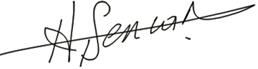 DanışmanProf. Dr. Hüner ŞencanEk – Uygulama Anket Formu